Doctoral Thesis　Specification１．　Text(1) The sheet is A4-size　from the side.(Single- or double-sided)・　free style and character・　The margins are free-form.(2) Attach the bibliography at the end of thesis.２．　Cover(1) Please check next sample and create it.(2) Month and Year is the date of completion (Month ：September or March). 	・　Make sure not to write the date of submission.３．　Inside CoverPlease don’t forget to attach an inside cover. Please check next sample pages and attach the inside cover to the first page of the thesis.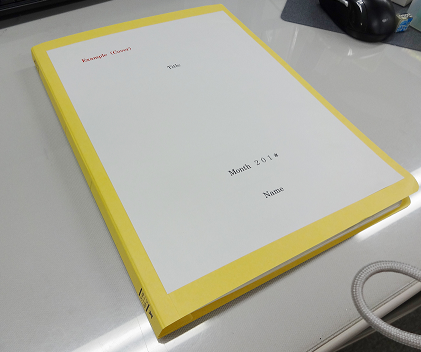 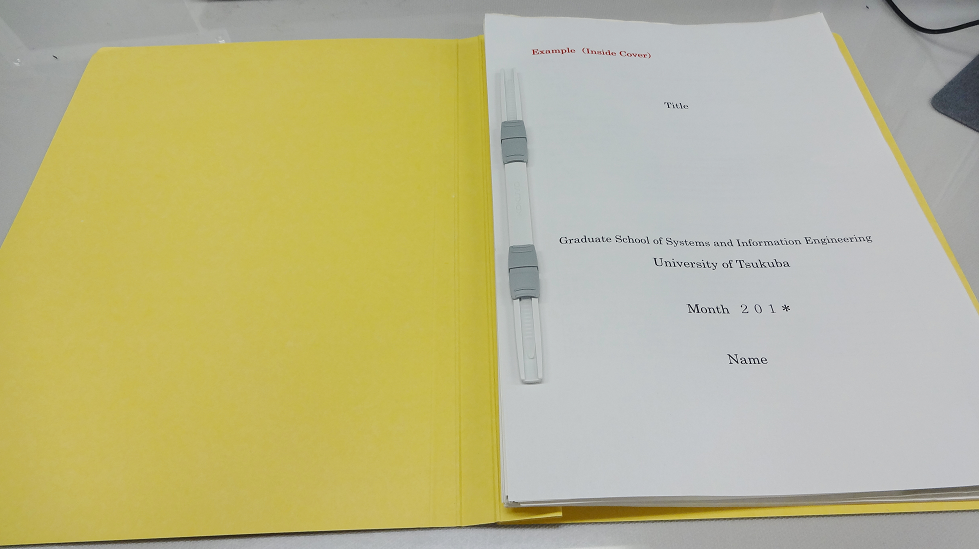 ４． Submission to thesis for publication to internetAfter passing the final examination with simple bound thesis, please record thesis data for Internet publication to a CD has been prepared by university and submit it to adviser.Graduate School of Science and TechnologyDegree Programs in Systems and Information EngineeringUniversity of TsukubaTitleMonth ２０＊＊NameTitleMonth ２０＊＊Name